A1-DR4 : Chaine de mesure du déplacement du vantail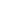 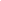 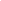 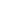 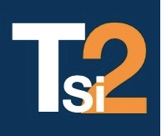 TRAVAUX PRATIQUESSCIENCES INDUSTRIELLES POUR L’INGENIEURTRAVAUX PRATIQUESSCIENCES INDUSTRIELLES POUR L’INGENIEUR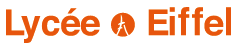 Code TPPORTAILD - Expérimenter sur un systèmeD - Expérimenter sur un systèmeSérie 1A1ProblématiqueComment mesurer les grandeurs physiques sur un système pluri-technologique ?Comment mesurer les grandeurs physiques sur un système pluri-technologique ?Comment mesurer les grandeurs physiques sur un système pluri-technologique ?Système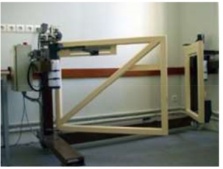 Portail automatisé FAACLe portail automatisé FAAC est un système permettant de gérer l’accès à une propriété. Il est constitué de deux vantaux et de deux ensembles moto-reducteurs.Portail automatisé FAACLe portail automatisé FAAC est un système permettant de gérer l’accès à une propriété. Il est constitué de deux vantaux et de deux ensembles moto-reducteurs.Portail automatisé FAACLe portail automatisé FAAC est un système permettant de gérer l’accès à une propriété. Il est constitué de deux vantaux et de deux ensembles moto-reducteurs.Compétences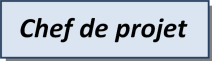 Activité 1(2h)Vous prenez en charge l’analyse fonctionnelle et structurelle du systèmeVous prenez en charge l’analyse fonctionnelle et structurelle du systèmeVous prenez en charge l’analyse fonctionnelle et structurelle du systèmeActivité 2(2h)Vous êtes chargé de caractériser le capteur implanté sur le systèmeVous êtes chargé de caractériser le capteur implanté sur le systèmeVous êtes chargé de caractériser le capteur implanté sur le systèmeActivité 3(2h)Vous êtes chargé de caractériser les grandeurs électriques d’alimentation du systèmeVous êtes chargé de caractériser les grandeurs électriques d’alimentation du systèmeVous êtes chargé de caractériser les grandeurs électriques d’alimentation du systèmeActivité commune de synthèse(40’ + 5’)Le chef de projet synthétise les études et présente oralement les résultats des activités pratiquesLe chef de projet synthétise les études et présente oralement les résultats des activités pratiquesLe chef de projet synthétise les études et présente oralement les résultats des activités pratiquesRessources Documents sur les activités pratiques (fiches outils, DR, modèles...)Documents sur les systèmes du laboratoire (doc techniques, procédures, Sysml...)fltsi.fr rubrique tp série 1fltsi.fr rubrique systèmesfltsi.fr rubrique tp série 1fltsi.fr rubrique systèmesActivité 1 (2h)Activité 1 (2h)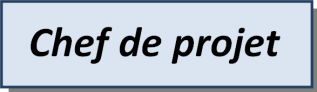 Responsabilité : Vous prenez en charge l’analyse fonctionnelle et structurelle du portailResponsabilité : Vous prenez en charge l’analyse fonctionnelle et structurelle du portailResponsabilité : Vous prenez en charge l’analyse fonctionnelle et structurelle du portailResponsabilité : Vous prenez en charge l’analyse fonctionnelle et structurelle du portailDocumentsProcédureDoc. réponseProcédureDoc. réponsemise en serviceA1_DR1_Chaines fonctionnellesA1_DR2_Chaine de puissanceA1_DR3_Chaine d’informationA1_DR4_Chaine de mesureQuestionsAnalyse fonctionnelle et structurelleDécrire le besoin auquel répond le portail et à qui il rend service.Mettre en œuvre le système en suivant la procédure proposée.Citer la ou les formes d’énergies permettant au système de fonctionner.A partir des documents disponibles sur fltsi.fr rubrique systèmes et du système réel devant vous :Analyse fonctionnelle et structurelleDécrire le besoin auquel répond le portail et à qui il rend service.Mettre en œuvre le système en suivant la procédure proposée.Citer la ou les formes d’énergies permettant au système de fonctionner.A partir des documents disponibles sur fltsi.fr rubrique systèmes et du système réel devant vous :Analyse fonctionnelle et structurelleDécrire le besoin auquel répond le portail et à qui il rend service.Mettre en œuvre le système en suivant la procédure proposée.Citer la ou les formes d’énergies permettant au système de fonctionner.A partir des documents disponibles sur fltsi.fr rubrique systèmes et du système réel devant vous :QuestionsCompléter le document réponse A1_DR1 en identifiant les constituants qui assurent chacune des fonctions.Compléter les documents réponses A1_DR2_Chaine de puissance et A1_DR3_Chaine d’information en caractérisant les constituants qui assurent les différentes fonctions.Fonction acquérir du système : le capteur de position angulaireLe capteur de position angulaire permet de mesurer la position angulaire du grand vantail, il s’agit d’un capteur potentiométrique mis en mouvement directement par le vantail. Ainsi, la tension  fournie par le capteur est proportionnelle au déplacement  du grand vantail.Compléter le schéma-bloc associé au capteur de position angulaire sur le document réponse A1_DR4_Chaine de mesure. Vous compléterez les natures, noms et unités dans grandeurs en entrée et en sortie du capteur.Le capteur potentiométrique est assimilable à une résistance variable alimentée en . Il est monotour, cela signifie que la résistance varie de 0 à R Ohms lorsque l’angle varie de 0 à la course électrique en °. Ainsi pour θ=0 et pour θ=θmax , correspondant à cette course.En déduire le gain de la chaîne de mesure complète . Indiquer son unité.Faire l’application numérique.Bilan activité 1Faire le lien entre la problématique posée et le travail effectué.Compléter le document réponse A1_DR1 en identifiant les constituants qui assurent chacune des fonctions.Compléter les documents réponses A1_DR2_Chaine de puissance et A1_DR3_Chaine d’information en caractérisant les constituants qui assurent les différentes fonctions.Fonction acquérir du système : le capteur de position angulaireLe capteur de position angulaire permet de mesurer la position angulaire du grand vantail, il s’agit d’un capteur potentiométrique mis en mouvement directement par le vantail. Ainsi, la tension  fournie par le capteur est proportionnelle au déplacement  du grand vantail.Compléter le schéma-bloc associé au capteur de position angulaire sur le document réponse A1_DR4_Chaine de mesure. Vous compléterez les natures, noms et unités dans grandeurs en entrée et en sortie du capteur.Le capteur potentiométrique est assimilable à une résistance variable alimentée en . Il est monotour, cela signifie que la résistance varie de 0 à R Ohms lorsque l’angle varie de 0 à la course électrique en °. Ainsi pour θ=0 et pour θ=θmax , correspondant à cette course.En déduire le gain de la chaîne de mesure complète . Indiquer son unité.Faire l’application numérique.Bilan activité 1Faire le lien entre la problématique posée et le travail effectué.Compléter le document réponse A1_DR1 en identifiant les constituants qui assurent chacune des fonctions.Compléter les documents réponses A1_DR2_Chaine de puissance et A1_DR3_Chaine d’information en caractérisant les constituants qui assurent les différentes fonctions.Fonction acquérir du système : le capteur de position angulaireLe capteur de position angulaire permet de mesurer la position angulaire du grand vantail, il s’agit d’un capteur potentiométrique mis en mouvement directement par le vantail. Ainsi, la tension  fournie par le capteur est proportionnelle au déplacement  du grand vantail.Compléter le schéma-bloc associé au capteur de position angulaire sur le document réponse A1_DR4_Chaine de mesure. Vous compléterez les natures, noms et unités dans grandeurs en entrée et en sortie du capteur.Le capteur potentiométrique est assimilable à une résistance variable alimentée en . Il est monotour, cela signifie que la résistance varie de 0 à R Ohms lorsque l’angle varie de 0 à la course électrique en °. Ainsi pour θ=0 et pour θ=θmax , correspondant à cette course.En déduire le gain de la chaîne de mesure complète . Indiquer son unité.Faire l’application numérique.Bilan activité 1Faire le lien entre la problématique posée et le travail effectué.